ΕΝΤΥΠΟ ΟΙΚΟΝΟΜΙΚΗΣ ΠΡΟΣΦΟΡΑΣΟΛΟΓΡΑΦΩΣ (ΧΩΡΊΣ &  ΜΕ ΦΠΑ)………………………………………………………....../…../2021Ο  ΠΡΟΣΦΕΡΩΝ.………………..(σφραγίδα – υπογραφή) «Προμήθεια:  ενός (1) μικρού κλειστού φορτηγού - ενός (1) οχήματος μεταφοράς προσωπικού 9 θέσεων - ενός (1) μικρού πολυμορφικού αυτοκινήτου -  Δύο (2) μικρών ανατρεπόμενων φορτηγών»«Προμήθεια:  ενός (1) μικρού κλειστού φορτηγού - ενός (1) οχήματος μεταφοράς προσωπικού 9 θέσεων - ενός (1) μικρού πολυμορφικού αυτοκινήτου -  Δύο (2) μικρών ανατρεπόμενων φορτηγών»ΠΡΟΫΠΟΛΟΓΙΣΜΟΣ: 264.120,00 €ΟΜΑΔΑΠεριγραφή είδουςΠοσότηταΤιμή χωρίς ΦΠΑ €Σύνολο    €1Μικρού κλειστό φορτηγο1τεμ.2Όχημα μεταφοράς προσωπικού 9 θέσεων1τεμ.3Μικρό πολυμορφικό αυτοκίνητο1τεμ.4Μικρών ανατρεπόμενων φορτηγών2τεμ.Άθροισμα:ΦΠΑ 24%:Σύνολο Δαπάνης: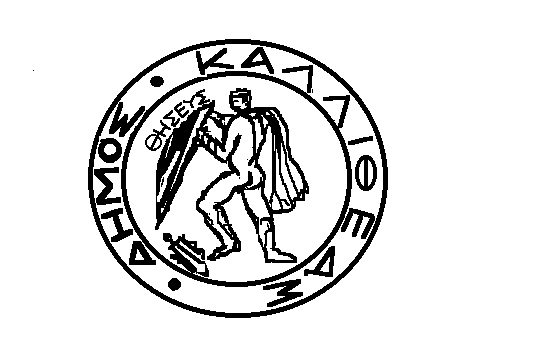 